Care Team for:___________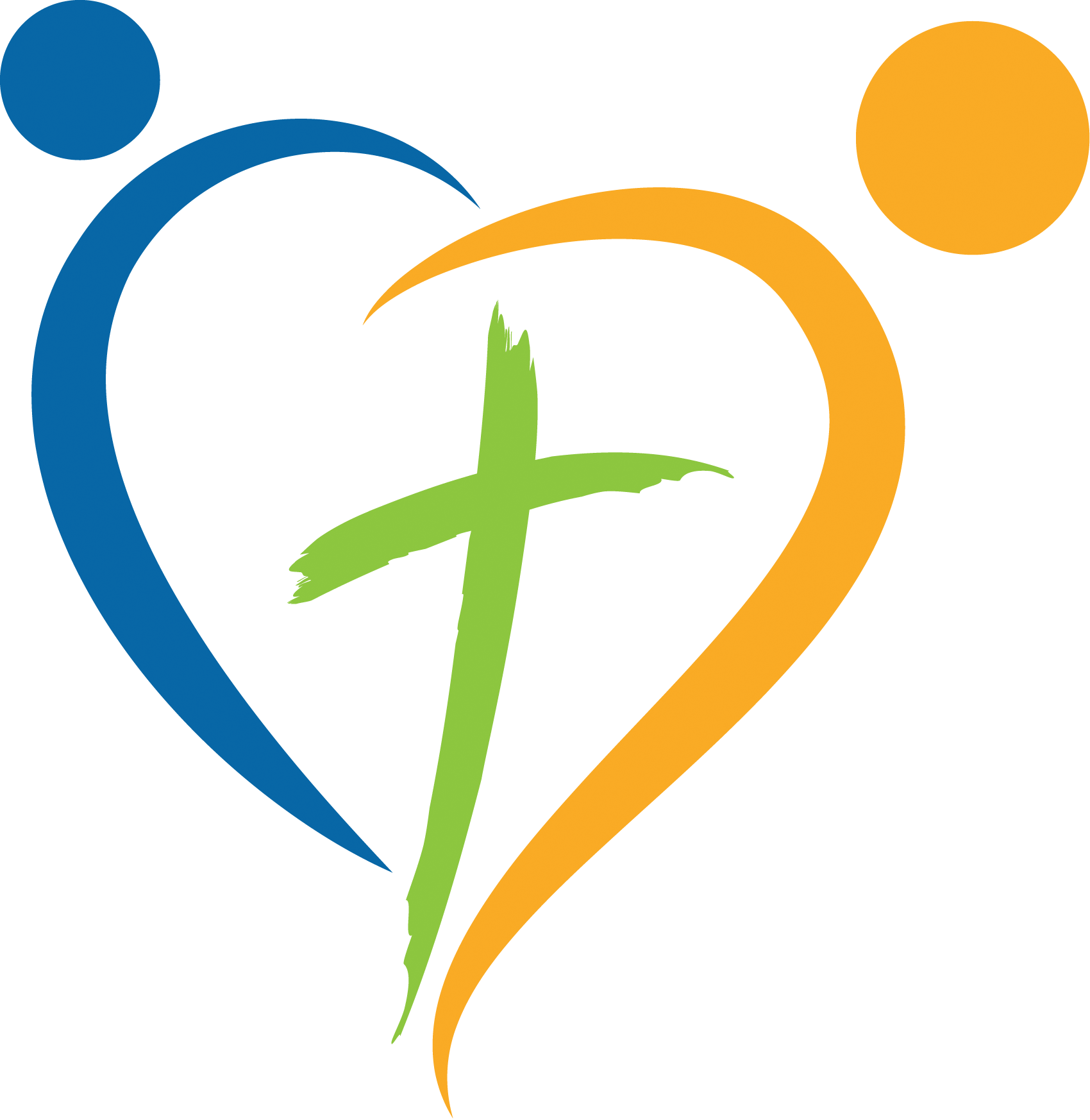 Name:Street address:City, State, Zip:Wife’s Cell:  Husband’s  Cell:  Email:   TEAM LEADER:Name:Email:Cell Number:(Copy and Paste a Picture of Yourself)Child Mentor:Name:Email:Cell Number:(Copy and Paste a Picture of Yourself)Family HELPER:Name:Email:Cell Number:(Copy and Paste a Picture of Yourself)Family HELPER:Name:Email:Cell Number:(Copy and Paste a Picture of Yourself)Family HELPER:Name:Email:Cell Number:(Copy and Paste a Picture of Yourself)